NařízeníJihomoravského krajeze dne 26.09.2023o zřízení přírodní památky Kobylská skála a jejího ochranného pásmaRada Jihomoravského kraje vydává podle § 36 odst. 1, § 37 odst.  § 44 odst. 3 a § 77a odst. 2 zákona č. 114/1992 Sb., o ochraně přírody a krajiny, a v souladu s § 7 a § 59 odst. 1 písm. k) zákona č. 129/2000 Sb., o krajích (krajské zřízení), toto nařízení:Čl. 1Předmět úpravy a ochranyZřizuje se přírodní památka Kobylská skála (dále jen „přírodní památka“) a její ochranné pásmo. Předmětem ochrany jsou panonské sprašové stepní trávníky s výskytem teplomilné fauny a flóry, např. kozince rakouského, šateru latnatého a nosorožíka kapucínka.Čl. 2Vymezení přírodní památkyPřírodní památka se nachází na území Jihomoravského kraje, v okrese Hodonín, v katastrálním území Čejč. Hranice přírodní památky se stanoví uzavřenými geometrickými obrazci s přímými stranami, jejichž vrcholy jsou určeny souřadnicemi jednotné trigonometrické sítě katastrální1). Seznam souřadnic vrcholů geometrických obrazců tak, jak jdou v obrazcích za sebou, je uveden v příloze č. 1 k tomuto nařízení. Grafické znázornění území přírodní památky je obsaženo v příloze č. 3 k tomuto nařízení.Čl. 3Bližší ochranné podmínkyJen s předchozím souhlasem příslušného orgánu ochrany přírody lze na území přírodní památky:zřizovat myslivecká zařízení,používat biocidy a hnojiva,vjíždět a setrvávat s vozidly (včetně motocyklů, čtyřkolek a jízdních kol),provozovat organizované volnočasové a sportovní aktivity s frekvencí častější než jedenkrát za čtrnáct dní,pořádat hromadné veřejné kulturní, sportovní a jiné akce s účastí více než 30 osob,zřizovat nová místa k táboření,měnit druh pozemků a způsoby jejich využití,sbírat, trhat, přemísťovat, ničit nebo vysazovat rostliny,sbírat, přemísťovat, rušit usmrcovat, zraňovat, odchytávat, vypouštět či lovit živočichy (vyjma výkonu práva myslivosti),provádět jiné činnosti, které by mohly vést k poškození předmětu ochrany.Předchozí souhlas se nevyžaduje, pokud je daná činnost v souladu se schváleným plánem péče o přírodní památku.Čl. 4Vymezení ochranného pásmaOchranné pásmo přírodní památky se nachází na území Jihomoravského kraje, v okrese Hodonín, v katastrálním území Čejč. Hranice ochranného pásma přírodní památky se stanoví uzavřeným geometrickým obrazcem s přímými stranami, jehož vrcholy jsou určeny souřadnicemi jednotné trigonometrické sítě katastrální1). Seznam souřadnic vrcholů geometrického obrazce tak, jak jdou v obrazci za sebou, je uveden v příloze č. 2 k tomuto nařízení. Grafické znázornění území ochranného pásma přírodní památky je obsaženo v příloze č. 3 k tomuto nařízení.Čl. 5Závěrečná ustanoveníToto nařízení nabývá účinnosti dne 01.12.2023.Toto nařízení bylo schváleno usnesením Rady Jihomoravského kraje č. 7782/23/R111 dne 26.09.2023.Příloha č. 1 k nařízení Jihomoravského kraje o zřízení přírodní památky Kobylská skála a jejího ochranného pásmaSeznam souřadnic jednotné trigonometrické sítě katastrální jednotlivých vrcholů geometrických obrazců, kterými jsou stanoveny hranice přírodní památky Kobylská skála.Geometrický obrazec 1 – hranice přírodní památky Kobylská skála.Příloha č. 2 k nařízení Jihomoravského kraje o zřízení přírodní památky Kobylská skála a jejího ochranného pásmaSeznam souřadnic jednotné trigonometrické sítě katastrální jednotlivých vrcholů geometrického obrazce, kterými jsou stanoveny hranice ochranného pásma přírodní památky Kobylská skála.Geometrický obrazec 2 – hranice ochranného pásma přírodní památky Kobylská skála.Příloha č. 3 k nařízení Jihomoravského kraje o zřízení přírodní památky Kobylská skála a jejího ochranného pásmaGrafické znázornění hranic přírodní památky Kobylská skála a jejího ochranného pásma.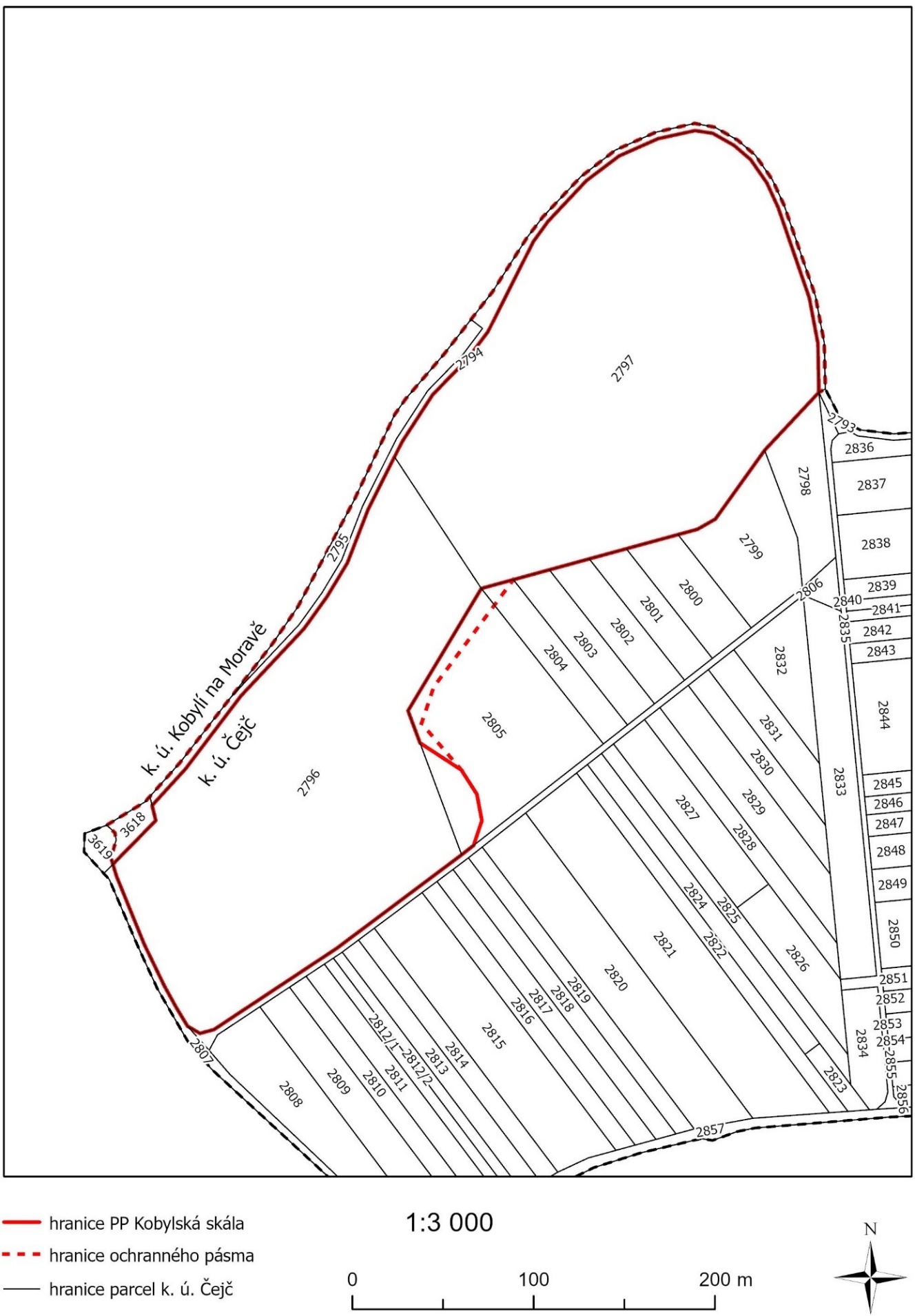 Mgr. Jan Grolich v. r.hejtmanLukáš Dubec v. r.náměstek hejtmanačíslo bodusouřadnice Y [m]souřadnice X [m]pořadí bodu v obrazci618942007032254578398,221191143,871667455006780477578372,131191122,402618942007032253578373,261191113,903618942007032252578352,741191095,764618942007032251578318,121191059,005618942007032250578279,751191025,976618942007032249578276,611191022,537618942005570004578265,001191009,508618942005570005578251,921190992,269618942005570008578237,321190963,9310618942007032248578219,861190936,8311618942005570013578214,841190929,0412618942005570015578195,281190904,9613618942005570018578174,071190887,3814618942005570021578161,271190873,6415618942005570028578131,111190826,8816618942005570033578121,861190816,6417618942005570035578098,431190796,5418618942005570040578079,041190784,9019618942005570043578056,681190777,7120618942007033170578035,901190775,4521618942005570053578026,391190777,9522618942005570056578015,451190785,7923618942005570061578007,141190794,5824618942005570063577999,601190808,3525618942005570070577994,831190822,5526618942005570076577983,061190873,8727618942005570079577981,001190899,3928618942007033169577983,321190926,3129618942007030231578016,501190954,9330618942007030230578047,551190989,7931618942005570115578057,981190994,3432618942007030229578068,951190996,1233618942007030233578098,141191000,8534618942007030235578119,041191004,2435618942007030237578141,601191007,9036618942007030239578161,881191011,1937618942007030709578179,961191014,1438618942007030899578227,341191076,9639667455012960001578222,661191095,3040667455012960002578201,581191112,5541667455012960003578194,471191126,7742667455012960004578193,291191141,5743667455012960005578199,281191154,6844618942007030898578206,391191159,1145618942007032247578280,251191203,0446618942007032261578352,511191240,5247618942007032260578360,391191241,7648618942007032259578366,811191237,0349618942007032258578371,931191226,0250618942007032257578377,161191213,5551618942007032256578385,731191189,5852618942007032255578396,871191150,8253618942007032254578398,221191143,871souřadnice Y [m]souřadnice X [m]pořadí bodu v obrazcipořadí bodu PP578398,221191143,8711578398,901191140,332578394,971191130,653578395,311191126,624578399,301191122,065578376,861191111,496578373,931191108,837578370,411191105,648578360,821191096,939578355,691191092,2810578351,731191088,1811578342,441191078,5612578332,621191068,3913578325,281191060,7814578323,781191059,2315578316,011191051,1816578306,251191041,0817578298,881191033,4418578298,311191032,8519578289,581191022,6720578281,691191013,4721578280,121191011,1322578270,151190996,3123578261,691190983,7224578254,491190973,0125578247,831190963,1026578244,821190958,6327578241,211190952,7328578234,571190941,8729578227,891190930,9630578221,131190919,9031578217,291190913,6332578214,331190910,2433578210,231190905,5634578207,171190902,6835578200,741190896,6236578194,071190890,3337578186,481190883,1838578183,691190880,2839578174,031190870,2640578169,861190865,9441578164,121190859,9842578157,241190852,8443578156,421190851,9944578150,641190844,7445578138,471190829,4846578134,391190824,3647578126,211190815,7648578124,441190813,8949578119,241190809,4450578108,681190800,4151578101,151190793,9752578097,751190791,8953578086,911190785,2654578080,671190781,4555578079,631190781,1256578073,171190779,0457578062,591190775,6558578057,701190774,0859578051,761190773,3760578042,021190772,2061578035,721190771,4562578024,881190774,7363578013,141190783,1464578004,291190792,5065577996,381190806,9466577991,431190821,6767577979,601190873,2968577977,491190899,3969577979,601190924,8770577983,321190926,317129578201,581191112,557241578220,681191084,7273578211,841191065,3774578161,881191011,197537